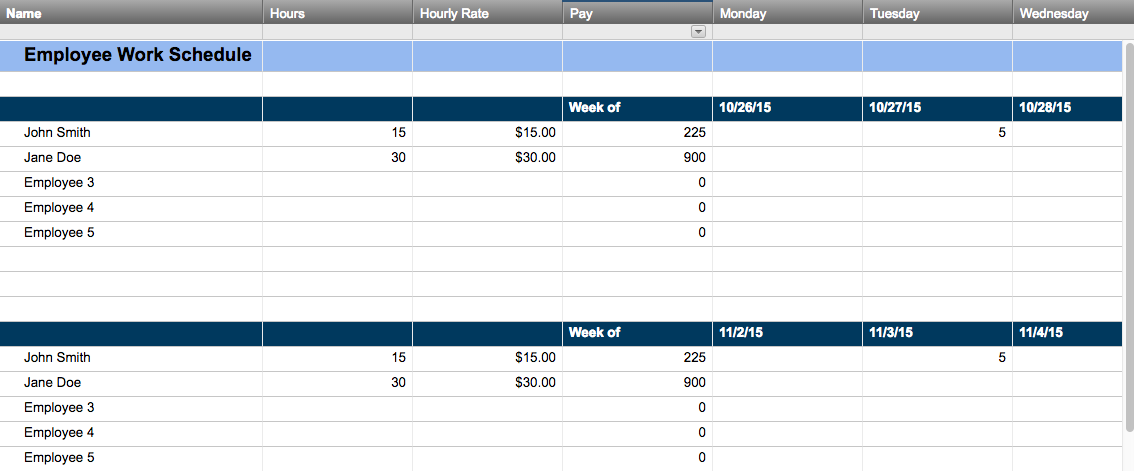 WOCHENPLANWOCHENPLANWOCHENPLANWOCHENPLANWOCHENPLANWOCHENPLANWOCHENPLANWOCHENBEGINN:WOCHENBEGINN:NAME:DATUMSTUNDENMODIMIDOFRWOCHENPLANWOCHENPLANWOCHENPLANWOCHENPLANWOCHENPLANWOCHENPLANWOCHENPLANWOCHENBEGINN:WOCHENBEGINN:NAME:DATUMSTUNDENMODIMIDOFRErstellen eines Arbeitsplans in Smartsheet